МДОУ – детский сад общеразвивающего вида с приоритетным осуществлением деятельности по одному из направлений развития воспитанников № 30 «Родничок»ГОДОВОЙ ПЛАННА 2014 – 2015 УЧЕБНЫЙ ГОДплан утверждён напедагогическом советепротокол № 1от «___» _______ 2014 г.МДОУ – детский сад общеразвивающего вида с приоритетным осуществлением деятельности по одному из направлений развития воспитанников № 30 «Родничок»ПРОЕКТ ГОДОВОГО ПЛАНАРАБОТЫ ДОУНА 2014 – 2015 УЧЕБНЫЙ ГОДАНАЛИЗ ДЕЯТЕЛЬНОСТИ УЧРЕЖДЕНИЯ ЗА 2013 – 2014 УЧЕБНЫЙ ГОД.Информационно – аналитическая справка.Муниципальное дошкольное образовательное учреждение – детский сад общеразвивающего вида с приоритетным осуществлением деятельности по одному из направлений развития воспитанников № 30 «Родничок»  расположен по адресу: г. Серпухов, ул. Ракова, д.6. Детский сад  был открыт  в октябре 1962 года. Учредителем является структурное подразделение администрации города Серпухова «Комитет по образованию». ДОУ является юридическим лицом, печать со своим наименованием.Нормативно- правовые документы, регулирующие образовательную деятельность МДОУ - детского сада №30 «Родничок».Конституция РФ, ст. 43, 72;Конвенция о правах ребенка (.);Закон "Об образовании» в Российской Федерации" № 273-ФЗ от 29.12.2012СанПин 2.4.1.3049-13 ( зарегистрировано в Минюсте РФ 29 мая 2013г. Регистрационный № 28564). Приказ Министерства  образования и науки Россиской Федерации (Минобрнауки России) от 17 октября . № . Москва « Об утверждении федерального государственного образовательного стандарта дошкольного образования»Лицензия № 706306 от 13.05.2013г. серия 50 ЛО1 № 0000810Устав МДОУ - детского сада № 30 «Родничок»  от  «29» июня .          №1175Договор между учредителем СПА г. Серпухов «Комитет по образованию» и  МДОУи другие локальные акты, не противоречащие действующему законодательству Российской Федерации.Материальная база.   В  ДОУ создана необходимая материальная база и условия для учебной и воспитательной работы, накоплен опыт воспитательно – образовательной работы, позволяющий заложить фундамент знаний воспитанников.Детский сад в достаточном количестве оснащен мебелью и инвентарем.     Группы оборудованы необходимой мебелью, мягким инвентарем. При оформлении групповых комнат воспитатели исходят из требований безопасности для здоровья детей используемого материала, а также характера воспитательно – образовательной модели, которая лежит в основе планирования и оборудования группы.   В ДОУ имеются технические средства: магнитофоны, телевизоры, музыкальный центр, компьютеры, сканеры, принтеры. Имеется достаточное количество методической литературы и учебно – наглядных пособий для обеспечения воспитательно – образовательного процесса в ДОУ.Окружающий социум.   МДОУ – детский сад № 30 «Родничок» находится в центральном районе г.Серпухова. В районе, где расположен МДОУ – детский сад № 30 имеется еще 6 ДОУ. Однако наполняемость нашего дошкольного учреждения достаточно высока.   Ближайшие объекты: Дворец культуры «Россия», музейно –выставочный центр, детско – юношеская библиотека, библиотека им. А.П.Чехова, музыкальная школа № 1. Это создает благоприятные возможности для обогащения деятельности в ДОУ, расширяет спектр возможности по осуществлению сотрудничества с этими организациями.Характеристика контингента воспитанников.   В дошкольном учреждении действуют 4 разновозрастные группы, из них: 1 младшая, средняя, старшая и подготовительная. Специализированных групп нет. Списочный состав 133 ребенка.Списочный состав детей МДОУ – детский сад № 30 «Родничок».Характеристика педагогического коллектива.Возглавляет коллектив МДОУ заведующая Галанова Наталья Алексеевна.  МДОУ – детский сад № 30 «Родничок» укомплектован кадрами на 100%.Педагогический состав на 2013 – 2014 год.Руководящие работники: заведующий ДОУ, заместитель заведующей по АХЧ, заместитель заведующей по безопасностиПедагогические работники: старший воспитатель, воспитатели – 15, музыкальный руководитель, инструктор по физической культуре.Специалисты коррекционно – развивающего направления: педагог – психолог Анализ работы МДОУ – детского сада № 30 «Родничок» за  2013 – 2014 учебный год.Задачи на 2013 – 2014 учебный год:1. Создать благоприятный микроклимат в воспитании здорового  ребенка на основе использования здоровьесберегающих технологий. 2. Развивать познавательную  активности детей при освоении образовательных областей посредством организации взаимодействия ребѐнка с окружающим миром.3. Совершенствовать методическую работу в ДОУ, направленную на профессиональный рост педагогов в соответствии с федеральными государственными стандартами.4. Построить  систему взаимодействия ДОУ с семьей на основе гуманно – личностного подхода. Активизация участия родителей в жизни детского сада.5. Создать предметно – развивающую среду ДОУ для обеспечения всестороннего развития детей.Работа по реализации поставленных задач:Разностороннее развитие детей в МДОУ осуществляется через реализацию «Основной общеобразовательной программы» МДОУ – детского сада № 30 «Родничок» (Основная часть которой строится в соответствии с примерной основной общеобразовательной программой дошкольного образования «От рождения до школы» под ред. Н.Е.Вераксы).    Содержание Программы включает совокупность образовательных областей («Физическая культура», «Здоровье», «Безопасность», «Труд», «Познание», «Коммуникация», «Социализация», «Чтение художественной литературы», «Художественное творчество», «Музыка»), которые обеспечивают разностороннее развитие детей с учетом их возрастных и индивидуальных особенностей по основным направлениям  – физическому, социально-личностному, познавательно-речевому и художественно – эстетическому). Учебно – образовательный процесс выстроен ДОУ выстроен с учётом приоритетного направления – «Физическое воспитание».Мониторинг качества освоения детьми «Основной общеобразовательной программы» МДОУ – детского сада № 30 «Родничок»  за 2013 - 2014 учебный год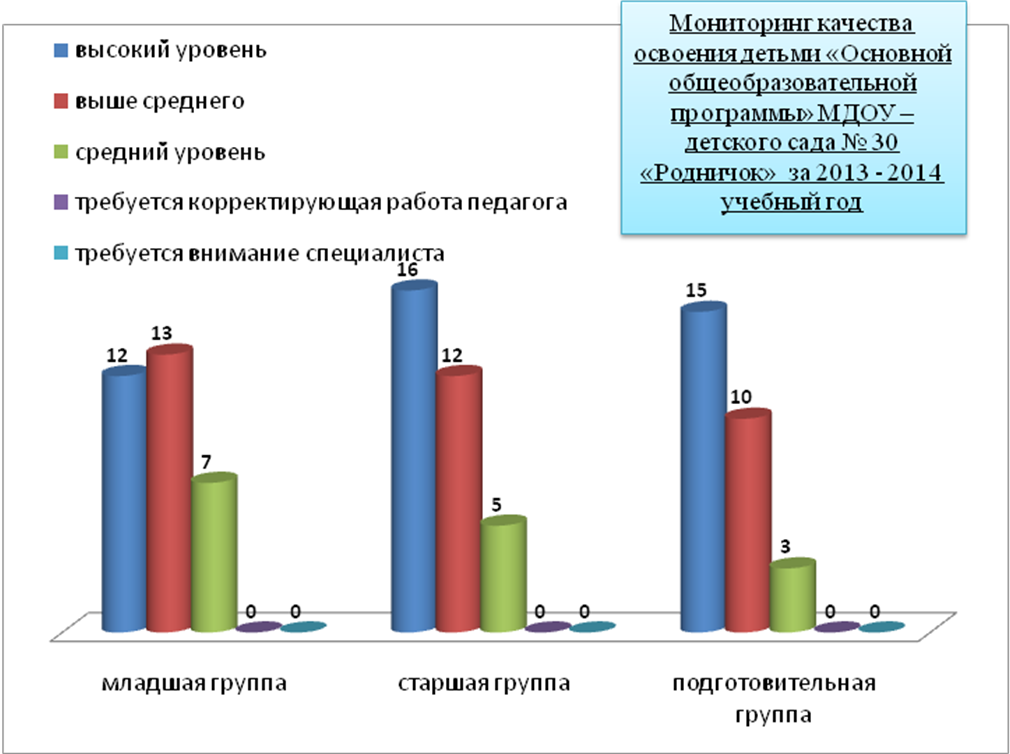 Анализ развития интегративных качествпо программе «От рождения до школы» (под ред. Н. Е. Вераксы)Мониторинг показал, что у дошкольников образовательного учреждения на высоком и среднем уровне развиты интегративные качества. Всего диагностировалось 93 ребенка.Результаты мониторинга детского развития:Совершенствование методической работы в ДОУ, направленной на профессиональный рост педагогов в соответствии с федеральными государственными образовательными стандартамиАнализ педагогических кадров проводился на основе показателей за 2013 – 2014 учебный год  по следующим категориям. Данные представлены в сравнительной таблице за 2 учебных года):-по уровню образования-таблица 1-по квалификационным категориям-                                                                                                                                                                                                                                                                     таблица 2Педагоги систематически повышают свой профессиональный уровень, занимаясь самообразованием, обучаясь на курсах повышения квалификации, участвуя в работе научно-методических объединений.     Курсы повышения квалификации.В 2013-1014 учебном году - 70 % педагогического состава МДОУ прошли курсы повышения квалификации. Отмечается сформированность потребности в непрерывном профессиональном росте и саморазвитии педагогов,  в повышении педагогической компетентности  независимо от стажа рабаты и возрастного ценза. Участие коллектива МДОУ №30 в конкурсах и других мероприятияхмуниципального, регионального и федерального уровняза 2013 – 2014 учебный год8.02.2014 г. на базе МДОУ было проведено Городское методическое объединение по проблеме «Социально-личностное развитие детей младшего дошкольного возраста», в котором приняли 70 % педагогического состава МДОУ – детского сада № 30 «Родничок»Таким образом, следует отметить высокий потенциал педагогического коллектива. Кадровое обеспечение образовательного процесса можно оценить на оптимальном уровне.Построение  системы взаимодействия ДОУ с семьей на основе гуманно – личностного подхода. Активизация участия родителей в жизни детского сада.Работа детского сада строится на основе изучения запросов родителей и взаимодействия с ними. Родители имеют возможность знакомиться с ходом и содержанием образовательного процесса, а также его результатами. С целью плодотворного сотрудничества с родителями были проведены следующие мероприятия: смотр – конкурс семейного творчества «Зимние узоры»,  «Масленица», семинар - практикум для родителей «Дети на пороге школы», День открытых дверей «Мамы, папы -  приходите детский сад наш посетите». Использовались различные формы работы: открытые занятия, шпаргалки для родителей с различной информационной тематикой», совместные субботники, собрания, оказание консультативной помощи и др.    Одним из решений проблем взаимодействия детского сада и семьи также является обновление информационного сайта ДОУ, где размещены сведения об учреждении, педагогических кадрах, об успехах воспитанников, который родители посещают ежедневно.Помимо этого, в течение года проводилась работа с неблагополучными семьями, которая включала в себя:Индивидуальная работа педагога – психолога с неблагополучными семьями;Работа ПМПК;Сотрудничество с управлением опеки и попечительства по городскому округу Серпухову.В течении года с активным участием родителей воспитанников организовывались и проводились выставки детского творчества:«Что нам осень принесла», «Морозные узоры»,  «8 марта - международный женский день», «Мои Олимпийские игры», «23 февраля – день защитника отечества», «Пасхальные украшения», «День космонавтики».Воспитатели всех возрастных групп совместно с родителями приняли активное участие в городских конкурсах  «Мама, папа, я – Олимпийская семья», «Морозные узоры», «Правила дорожного движения».В результате проведённой работы можно сделать вывод о том, что родители являются активными участниками педагогического процесса.Изучение состояния семьи, социальный статус родителей, являющихся основными заказчиками, показало следующее:В соответствии с этими характеристиками нами были определены следующие задачи:Детские трудности рассматривать как семейные, которые нельзя рассматривать в отрыве от проблем семьи. Просвещение родителей по разным направлениям воспитания;Совместная деятельность родителей и детей;Индивидуальная работа с различными категориями семей, в том числе неблагополучными (3 семьи).Создание предметно – развивающей среды ДОУ для обеспечения всестороннего развития детей.За истекший  год произведен  косметический ремонт   в  помещениях детского сада: полностью сделан ремонт в группе раннего возраста (приобретен линолеум, покрашены стены, произведен ремонт в мойке, приобретены детские полотенечницы), частично сделан ремонт в старшей группе (линолеум, замена дверей в мойке, покраска стен, обновление тюля, обновление детских полотенечниц), помимо этого, с помощью внебюджетных средств, в старшей группе приобретена детская мебель (8 столов, 35 стульев). Эстетично оформлены информационные стенды для сотрудников и родителей дошкольного учреждения. Приобретено:Методическая литература;Детская литература;Игрушки и дидактические игры для  групп;Во всех возрастных группах обновлены дидактические уголки. Всё это является неотъемлемой частью работы по созданию  условий  для всестороннего развития дошкольников.Экспериментальная работа.С 2012 г было заключено Соглашение с АСОУ по проблеме «Ознакомление детей дошкольного возраста с природой».  Работа проводится в несколько этапов: организационно – подготовительный этап (2012г – 2013г.)формирующий этап (2013г – 2014г.)обобщающее – аналитический этап (2014г – 2015г.)В течение 2013 – 2014 учебного года проводились совместные мероприятия, которые включили в себя посещение педагогами МДОУ семинаров в рамках экспериментальной работы.Помимо этого, педагоги приняли участие в этапе Проекта «Апробация информационной среды дистанционной методической поддержки дошкольного образования «Шаг в будущее».Содержательные результаты работы научно–методической и научно исследовательской работы МДОУ – детского сада № 30 «Родничок» г. Серпухова  и  ГБОУ ВПО МО "АСОУ"
 за 2013 – 2014 учебный год.Тема: « Повышение эффективности воспитательно-образовательной работы с детьми дошкольного возраста по разделу «Ознакомление с природой».В целях расширения и углубления знаний детей по разделу «Ознакомление с природой» была проведена разработка и апробация конспектов НОД по ознакомлению с окружающим: «В лес по грибы» (подготовительная группа), «Волшебница вода» (подготовительная группа), «Дикие животные наших лесов» (старшая группа),  «Первоцветы» (старшая группа), «Животные и их детеныши» (средняя группа), «Зимовье зверей» (средняя группа) ; Работу по ознакомлению с природой необходимо начинать уже с 1 младшей группы. Для этого воспитателями детей раннего возраста была оформлена картотеки пальчиковых игр по теме «Животные»; Ознакомление детей с природой происходит не только в ходе проведения непосредственно – образовательной деятельности, но и во всех видах деятельности. Инструктор по физическому воспитанию провела с детьми старшего дошкольного возраста спортивный праздник «Карнавал животных».Работа дошкольного учреждения без взаимодействия с родителями малоэффективна. Педагогами детского сада был составлен и апробирован следующий материал: родительское собрание «Животные в доме» (с презентацией + оформление информационного буклета «Животное в доме»), консультация для родителей «Домашние животные» , консультация для родителей «Знакомимся с природой»Для повышения педагогического мастерства по разделу «Ознакомление с природой» были проведены следующие мероприятия: консультация «Знакомство с живой природой» (с презентацией),  викторина для педагогов «Знатоки природы»Анализ экспериментальной работы МДОУ за 2013 – 2014 учебный год  свидетельствует об актуальности проводимого исследования: формирование основ экологической культуры (начал экологической грамотности) детей дошкольного возраста как системы жизненных установок, направленных на анализ экологической ситуации, является обязательным условием воспитания всесторонне развитой личности.Внешние связи.Для обеспечения реализации «Программы развития»   необходимо, чтобы ДОУ было частью образовательного пространства, поэтому МДОУ – детский сад №30 «Родничок» открытая социальная система, успешно сотрудничающая с различными организациями.  Одной из таких организаций является Серпуховский Отдел Вневедомственной Охраны. Сотрудники  Серпуховского ОВО – частые гости в детском саду № 30 «Родничок». Они принимают активное участие в проведении различных мероприятий: спортивное развлечение, посвященное 23 февраля, 9 мая, поздравление коллектива МДОУ с 8 марта, с Днём дошкольного работника, спортивные мероприятия, посвященные укреплению  здоровья подрастающего поколения, привитию интереса к занятиям спортом.От имени начальника Серпуховского ОВО – филиала ФГКУ УВО ГУ МВД России по Московской области подполковника полиции Сонина Игоря Владимировича коллективу МДОУ было вручено Благодарственное письмо за плодотворное сотрудничество, активную жизненную позицию, возрождение семейных ценностей и пропаганду здорового образа жизни.От имени заместителя начальника ФГКУ УВО ГУ МВД России по Московской области заведующей Галановой Н.А. было вручено Благодарственное письмо за целенаправленную помощь в организации патриотических мероприятий, способствующих всестороннему развитию личности вновь назначенных сотрудников Серпуховского отдела вневедомственной охраны.Наблюдается тенденция к расширению и углублению связей дошкольного образовательного учреждения с другими образовательными, медицинскими учреждениям и учреждениями культуры. На договорной основе осуществляется сотрудничество с детской поликлиникой, музейно - выставочным центром, детско-юношеской библиотекой.Подводя итог, можно сказать:Результаты деятельности ДОУ за 2013-2014 учебном году показали, что основные годовые задачи выполнены. Существенным достижением в деятельности педагогического коллектива стало повышение методической активности педагогов. Результаты диагностики воспитанников свидетельствуют о положительной динамике в усвоении образовательной программы. Увеличилось количество детей – участников различных выставок, фестивалей.Эти данные свидетельствуют о том, что в детском саду созданы условия для всестороннего развития дошкольников, а деятельность педагогического коллектива за отчетный период способствовала обогащению физического, познавательного, духовно-нравственного, социального, эстетического, речевого развития детей, формированию базисных основ личности.Исходя из анализа работы за прошедший год, педагогический коллектив ставит новые задачи на 2014-2015 учебный год:Оптимизировать работу, направленную на обеспечение здоровья личности ребенка – дошкольника, его потребности в двигательной активности, формирование привычки к здоровому образу жизни. Повысить    профессиональную  компетентность  педагогов  в области  освоения  новых  федеральных государственных образовательных стандартов дошкольного образования и внедрение инновационных методов работы в проектной деятельности.Оптимизировать  условия  в  ДОУ,  способствующие  развитию познавательно исследовательской деятельности воспитанников.Совершенствовать в ДОУ психолого-педагогическую работу по освоению первоначальных представлений социального характера и включение детей  в систему социальных отношений через формирование гендерной, семейной, гражданской принадлежности,   патриотических чувств.Изучить и внедрить в практику новые подходы к организации развивающей предметно – пространственной среды, обеспечивающее полноценное развитие дошкольников в рамках основной общеобразовательной программы дошкольного образования.Состав2011-2012 учебный год2012-2013 учебный год2013-2014 учебный годСписочный120 детей130130Средняя посещаемость110 детей95100Учебный годПедагогические работники2012 – 201314 человек2013 - 201415 человекучебный годОбучаются в ВУЗес высшим образованиемсо ср-спец. образованиемс незаконченным ср-спец. обр.2012 – 20134      человека25 %3      человека18,5 %6      человек38 %3      человека18,5 %2013 - 20146 человек35 %3 человека18 %5 человека32 %2 человека15 %учебный годвысшая категория1 категория2 категорияне аттестовано2012 – 20131 человек8 %1 человек14 %4 человек17 %8 человек61 %2013 - 20142 человека12 %5 человек32 %1 человек7 %8 человек49 %Тема курсовФИО педагога«Современные стратегии реализациидошкольного образования. Внедрение ФГОС стандарта дошкольного образования» (72 часа)Шпилёва Е.А.,Горбунова Т.Н.,Найденова А.А.«Традиционные и инновационные формы и методы духовно – нравственного воспитания детей» (36 часов)Найденова А.А.,Самсонова Т.Н.,Сидорова В.В.,Верба М.А.,Родионова О.Н.«Инновационные формы работы с семьей на современном этапе развития образования» (36 часов)Найденова А.А.,Самсонова Т.Н.,Сидорова В.В.,Верба М.А.,Родионова О.Н.«Деятельность старшего воспитателя по совершенствованию работы ДОУ» (72 часа)Шпилёва Е.А.Подготовка детей к школе в условиях введения ФГОС ДО (72 часа).Сидорова В.В.№ п/пМероприятияУровеньУчастникиРезультаты1Заочная научно-практическая конференция "Перспективы развития науки и образования"МеждународныйВоспитатели:Короленко Л.В.,Андреева О.Д.,Найденова А.А.,Горбунова Т.Н,Шпилёва Е.А.Сертификаты участников, публикация2Заочная научно-практическая конференция «Наука и образование в современном обществе: вектор развития»Международный Шпилёва Е.А.,Сидорова В.В. Сертификаты участников, публикация3Первый международный турнир по интеллектуальному многоборью среди образовательных учрежденийМеждународныйКлимова Е.В.,Шпилёва Е.А.1 место,Кубок победителя4Конкурс поделок и рисунков для дошкольников    «Маленькой ёлочке холодно зимой»МеждународныйНайденова А.А.,детиСертификат участника5Конкурс методических разработок в рамках интернет проекта  http://www.maaam.ru  "Лучший сценарий праздника".  Сценарий спортивного развлечения для детей старшего дошкольного возрастаМеждународныйШпилёва Е.А.Сертификат участника6Конкурс методических разработок  в рамках интернет проекта  http://www.maaam.ru/  "Лучший сценарий праздника".  Сценарий новогоднего утренника для детей старшего дошкольного возрастаМеждународныйШпилёва Е.А.Сертификат участника7Сборник Педагогических идей Всероссийского слёта учителейВсероссийскийШпилёва Е.АСертификат участника, публикация8V научно-практическая конференция «Актуальные проблемы образования: теория и практика»ВсероссийскийСидорова В.В.,Самсонова Т.Н.,Короленко Л.В.,Андреева О.Д.,Найденова А.А.,Горбунова Т.Н,Шпилёва Е.А.Сертификаты участников, публикация9IV научно-практическая конференция «Современное непрерывное образование и инновационное развитие»ВсероссийскийШпилёва Е.А.,Стыценко С.В.,Верба М.А.,Сидорова В.В.Сертификаты участников, публикация10Детский творческий конкурс для дошкольников «Иллюстрация к русской народной сказке»ВсероссийскийНайденова А.А.,Климова Е.В.,Сидорова В.В.,детиСертификаты участников11Творческий конкурс для педагогов «Вехи великих побед»ВсероссийскийГорбунова Т.Н., Конопля А.А., Климова Е.В., Андреева О.Д., Короленко Л.В., Верба М.А., Найденова А.А., Стыценко С.В., Родионова О.Н., Самсонова Т.Н., Сидорова В.В.)Участие12Размещение методической разработки – конспекта НОД в фотокаталоге «Лучшие педагоги – исследователи России – 2013»ВсероссийскийСидорова В.В.13IV научно – практическая конференция в режиме online  «Инновационное развитие образования».РегиональныйШпилёва Е.А.,Климова Е.В.,Андреева О.Д.,Сертификаты участников, публикация14Конкурс на соискание ежегодных премий Губернатора Московской области «Наше Подмосковье»РегиональныйПедагогический коллектив ДОУучастие15Конкурс творческих работ педагогов города «Поиск. Находки. Открытия!», номинация  «Сценарий праздника (досуговой деятельности) дошкольного учреждения»МуниципальныйШпилёва Е.А.,Найденова А.А.Участие16Участие в развлекательной программе для детей на площадке МДОУ № 16 д/с «Малышок», посвященной  проведению «Экологического марафона»МуниципальныйДети,воспитателиУчастие17Конкурс рисунков «Морозные узоры»МуниципальныйДети,Воспитатели:Сидорова В.В.Самсонова Т.Н.,Горбунова Т.Н.,Верба М.А.2 местоСертификаты участников18Конкурс «Мама, папа, я – Олимпийская семья»МуниципальныйВоспитатели, родители,детиУчастие19Конкурс рисунков по ПДДМуниципальныйВерба М.А.,Дети2 место20Конкурс «Огород на окне»ДОУСтыценко С.В., Родионова О.Н.,Андреева О.Д., Короленко Л.В.,Сидорова В.В., Самсонова Т.Н.Верба М.А., Найденова А.А.1 место2 место3 местоУчастие21Конкурс рисунков в ДОУ «Космические путешествия»ДОУДети старшей, подготовительной группПобедители,лауреаты,участники22Конкурс рисунков «Мои Олимпийские игры»ДОУДетиПобедители,лауреаты,участники№ п/пМероприятиеУчастники1Проблемно – тематический семинар «Педагоги Подмосковья – национальной образовательной инициативе «Наша новая школа» 2013.Семинар «Проектная деятельность с детьми дошкольного возраста в условиях реализации федерального государственного образовательного стандарта»Воспитатели: Верба М.А.Стыценко С.В., Климова Е.В.,Шпилёва Е.А.2Проблемно – тематический семинар «Педагоги Подмосковья – национальной образовательной инициативе «Наша новая школа» 2013.Семинар «Самоанализ педагогической деятельности педагога дошкольного образования»Воспитатели: Стыценко С.В., Климова Е.В.,Шпилёва Е.А.Верба М.А.3Методический семинар «Технология взаимодействия взрослого и ребёнка в условиях реализации программы «Радость творчества»Воспитатели: Стыценко С.В., Климова Е.В.,Шпилёва Е.А.Верба М.А.4Научно – практический семинар «Профессиональное развитие воспитателей в условиях экспериментальной работы ДОУ»Воспитатели: Стыценко С.В., Климова Е.В.,Шпилёва Е.А.Верба М.А.5Методический семинар «Профессиональная компетентность воспитателя ДОУ в процессе использования информационно – коммуникативных технологий»Воспитатели: Стыценко С.В., Климова Е.В.,Шпилёва Е.А.Верба М.А.